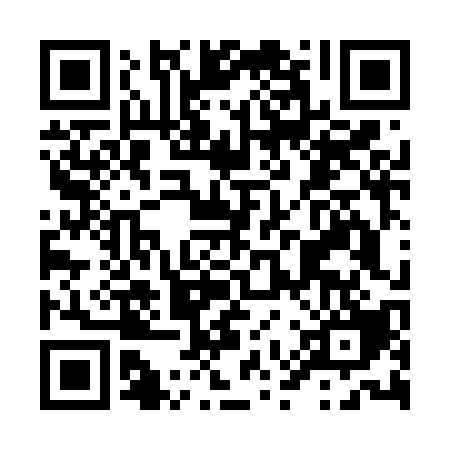 Ramadan times for Antognano, ItalyMon 11 Mar 2024 - Wed 10 Apr 2024High Latitude Method: Angle Based RulePrayer Calculation Method: Muslim World LeagueAsar Calculation Method: HanafiPrayer times provided by https://www.salahtimes.comDateDayFajrSuhurSunriseDhuhrAsrIftarMaghribIsha11Mon5:035:036:4012:314:336:226:227:5412Tue5:015:016:3812:314:346:246:247:5513Wed4:594:596:3712:304:366:256:257:5714Thu4:574:576:3512:304:376:266:267:5815Fri4:554:556:3312:304:386:276:278:0016Sat4:534:536:3112:294:396:296:298:0117Sun4:514:516:2912:294:406:306:308:0218Mon4:494:496:2712:294:416:316:318:0419Tue4:474:476:2512:294:426:336:338:0520Wed4:454:456:2412:284:436:346:348:0721Thu4:434:436:2212:284:446:356:358:0822Fri4:414:416:2012:284:456:366:368:0923Sat4:394:396:1812:274:466:386:388:1124Sun4:374:376:1612:274:476:396:398:1225Mon4:354:356:1412:274:476:406:408:1426Tue4:334:336:1212:264:486:416:418:1527Wed4:304:306:1012:264:496:436:438:1728Thu4:284:286:0912:264:506:446:448:1829Fri4:264:266:0712:264:516:456:458:2030Sat4:244:246:0512:254:526:466:468:2131Sun5:225:227:031:255:537:487:489:231Mon5:205:207:011:255:547:497:499:242Tue5:185:186:591:245:557:507:509:263Wed5:155:156:571:245:567:527:529:284Thu5:135:136:561:245:577:537:539:295Fri5:115:116:541:245:577:547:549:316Sat5:095:096:521:235:587:557:559:327Sun5:075:076:501:235:597:577:579:348Mon5:045:046:481:236:007:587:589:369Tue5:025:026:471:226:017:597:599:3710Wed5:005:006:451:226:028:008:009:39